Kutsu B-tason Pöytätenniskilpailuihin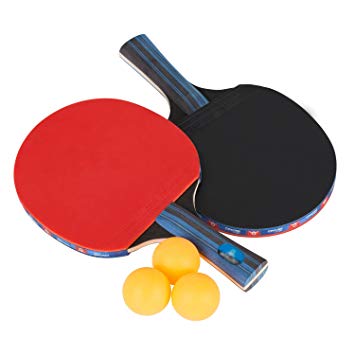 Lappeenrannan Työväen Urheilijoiden 90-vuotisjuhlakilpailutAika: 	19.10.2019 alkaen klo 9:30Paikka: 	Liikuntakeskus Areena, Pelitie 36, Lappeenranta (www.huhtari.fi)Sarjat:  	Ryhmä I klo 9:30    	Ryhmä II Klo 12:30	 Ryhmä III klo 15:30Junioriluokat:	M/N17	M/N13	M/N15Rating-luokat:	M1300, M1900, M50	M1500, MK	M1000, M1700, M2100MK-luokan ykköspalkintona 250€Luokat pelataan jos osallistujia on tarpeeksi. Järjestäjä voi tarvittaessa yhdistää luokkia.Osallistuminen maksimissaan yhteen luokkaan/ryhmä. Pelijärjestelmät: Luokat pelataan pooleina + jatkocuppeina . Pooleissa vapaa pelaaja toimii tuomarina, Cup-otteluissa jokainen pelaaja on velvollinen toimimaan tuomarina pyydettäessä.Leikkuripvm: 5.10.2019 	Pelipallo: Nittaku Premium *** 40+, valkoinenIlmoittautuminen: 12.10.2019 mennessäNettilomakkeella (https://urly.fi/1gal), LrTU@mail.com tai 0405269735 /KorpelainenMaksut: 	Juniorit 10€/luokka, Aikuiset 12€/luokka Käteisellä pelipaikalla tai Tilille: FI34 5716 9020 0181 02 /15.10.2019 mennessä.Arvonta:	 Arvonta suoritetaan Lappeenrannassa 13.10.2019Lisätietoja:	Igor Zelenski: 	0401693220	zelenskii@hotmail.com	Harri Korpelainen: 	0405269735 harri.korpelainen@quicknet.inet.fi  	Kilpailujen ylituomari: Sami Pyykkö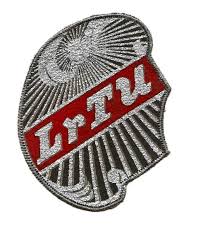 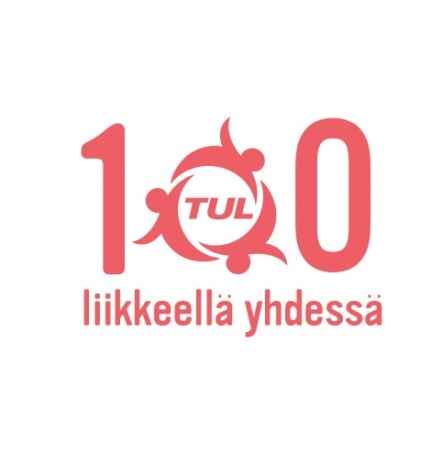 Kartta Areenalle: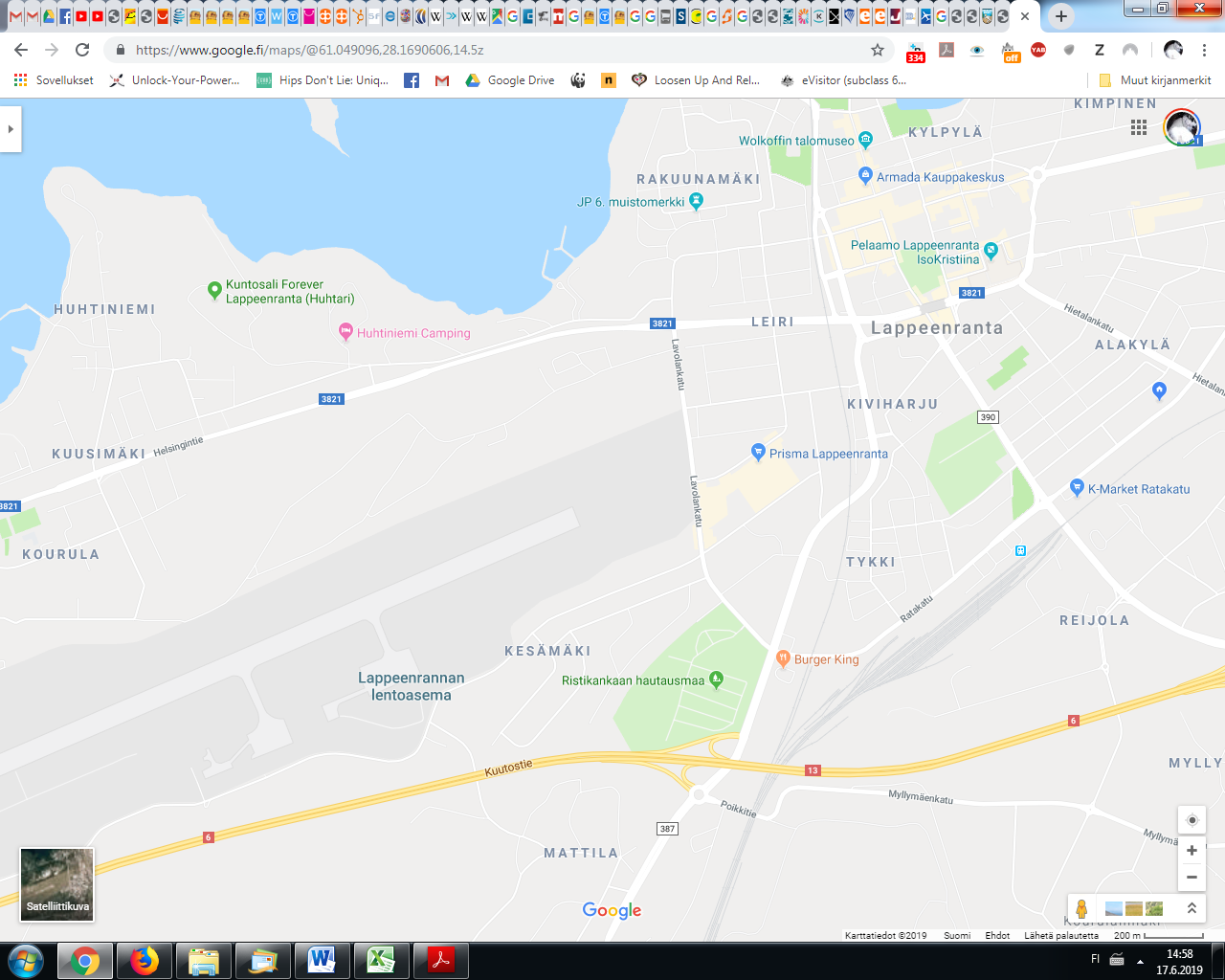 Pysäköintitilaa on Liikuntakeskuksen molemmilla puolilla. Areenalla on kisajärjestäjien kahvio, josta saa muun muassa kahvia, sämpylöitä sekä kahvileipiä.Liikuntakeskuksessa toimii myös kahvio, josta löytyy mm. urheilujuomia ja patukoita.Pesutiloissa on saunat.Kilpailujen yhteistyökumppaneita: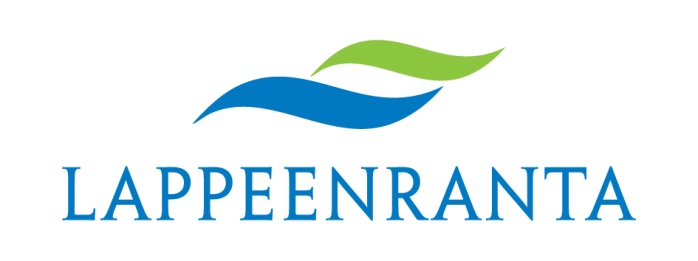 